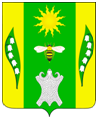 АДМИНИСТРАЦИЯ ВЕСЕЛОВСКОГО СЕЛЬСКОГО ПОСЕЛЕНИЯ УСПЕНСКОГО РАЙОНАПОСТАНОВЛЕНИЕот 09 января 2023 года										№1х. ВеселыйОб утверждении плана проверок ведомственного контроляадминистрации Веселовского поселения Успенского района на 2023 годВ соответствии с постановлением Веселовского сельского поселения Успенского района от 22 мая 2018 года №26 «Об утверждении Порядка осуществления органом внутреннего муниципального финансового контроля Веселовского сельского поселения Успенского района полномочий по муниципальному финансовому контролю за соблюдением Федерального закона «О контрактной системе в сфере закупок товара, работ, услуг для обеспечения государственных и муниципальных нужд» п о с т а н о в л я ю:Утвердить План контрольных мероприятий по внутреннему финансовому контролю и ведомственного контроля в сфере закупок для обеспечения муниципальных нужд в Веселовском сельском поселении Успенского района на 2023 год согласно приложения.Ответственным за проведение контрольных мероприятий по внутреннему финансовому контролю и ведомственного контроля в сфере закупок для обеспечения муниципальных нужд в Веселовском сельском поселении Успенского района на 2023 год назначить ведущего специалиста- финансиста администрации Веселовского сельского поселения Успенского района.Настоящее постановление разместить на официальном сайте администрации Веселовского сельского поселения Успенского района в сети «Интернет».Контроль исполнения настоящего постановления оставляю за собой.Постановление вступает в силу с момента подписания.Глава Веселовского сельскогопоселения Успенского района						 Т.Я.Кузнецова____________________________________________________________________Проект подготовлен и внесен:Ведущий специалист администрации Веселовского сельского поселенияУспенского района 							        Е.Н. СулименкоПроект согласован: Ведущий специалист администрации Веселовского сельского поселенияУспенского района 								   С.Н. ЯгановаПриложениек постановлению администрации Веселовского сельского поселенияУспенского районаот 09 января 2023 года №1План контрольных мероприятий по внутреннему финансовому контролю и ведомственного контроля в сфере закупок для обеспечения муниципальных нужд в Веселовском сельском поселении Успенского района на 2023 годГлава Веселовского сельскогопоселения Успенского района						 Т.Я.Кузнецова№Предмет контрольного мероприятияОбъект контроляМетод (проверка, ревизия или обследование)Месяц начала проведения п/пПредмет контрольного мероприятияОбъект контроляМетод (проверка, ревизия или обследование)Месяц начала проведения 1.Внутренний финансовой контроль и ведомственный контроль в сфере закупок для обеспечения муниципальных нужд в Веселовском сельском поселении Успенского района Муниципальное бюджетное учреждение  «Веселовский сельский дом культуры» администрации Веселовского сельского поселения Успенского района утвержденногоКамеральная проверка2 квартал 2023 года2.Внутренний финансовой контроль и ведомственный контроль в сфере закупок для обеспечения муниципальных нужд в Веселовском сельском поселении Успенского района Муниципальное бюджетное учреждение  «Веселовская поселенческая библиотека» Веселовского сельского поселения Успенского районаКамеральная проверка3 квартал 2023 года3.Внутренний финансовой контроль и ведомственный контроль в сфере закупок для обеспечения муниципальных нужд в Веселовском сельском поселении Успенского района Муниципальное казенное учреждение "Веселовская поселенческая централизованная бухгалтерия" Веселовского сельского поселения Успенского районаКамеральная проверка4 квартал 2023 года4.Внеплановые проверки по распоряжению Главы сельского поселенияВнеплановые проверки по распоряжению Главы сельского поселенияСогласно распоряжениюВ срок, указанный в распоряжении